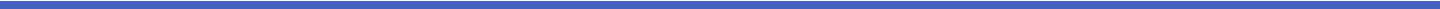 2021년 제2회 인권경영위원회 결과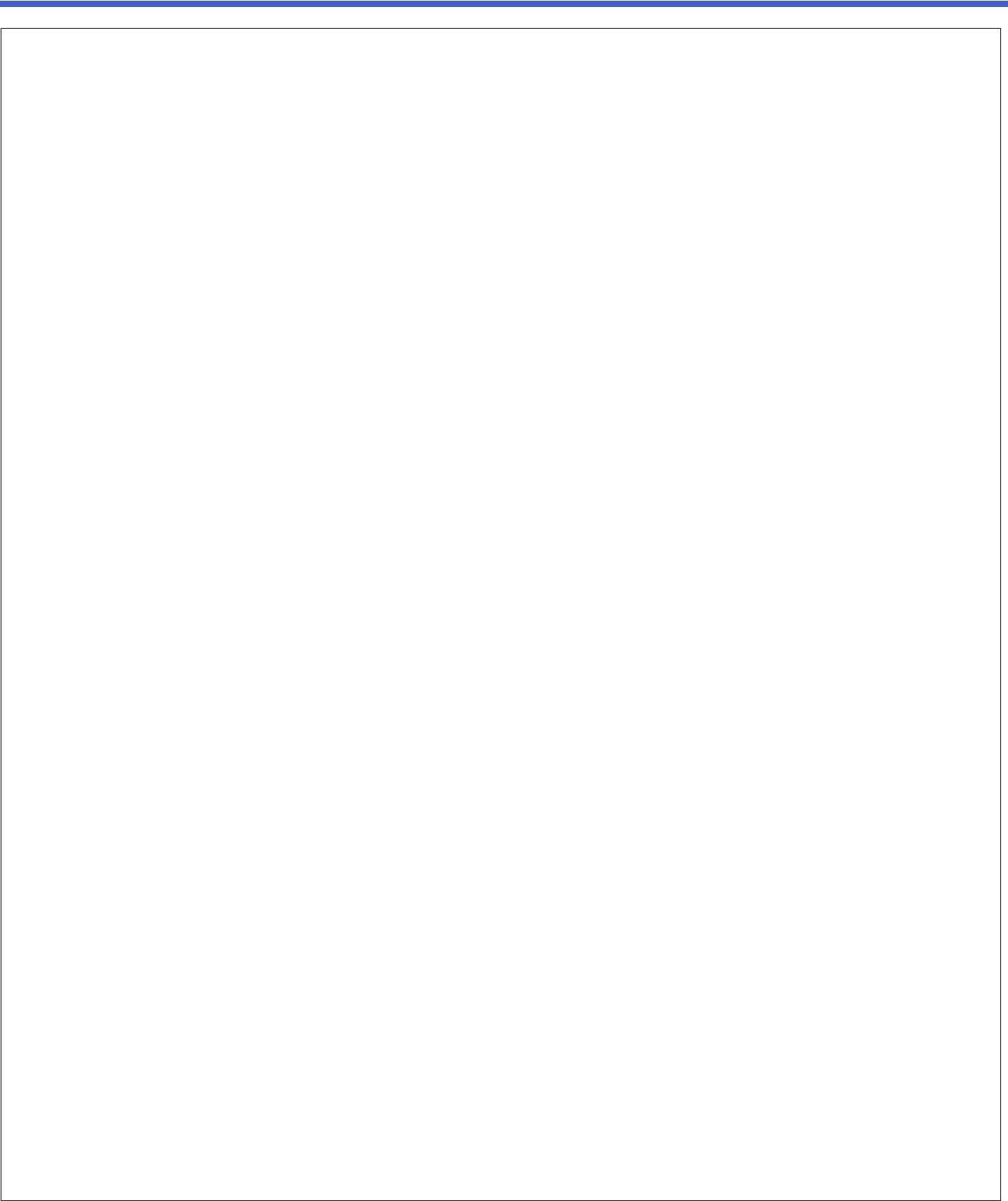 1. 개 요가. 일 시 : 2021. 06. 23나. 장 소 : 서면심의다. 출석현황 (※재적위원 과반수 참석)3. 회의결과가. 제4호 윤리·인권경영위원회 통합 운영 계획 보고의결사항 : 수정의결수정의결사항가) 효율적인 위원회 운영을 위한 축소 운영→ 내부위원 5인, 외부위원 6인(인권분야 3인, 윤리분야 3인)나) 윤리 분야의 전문성 및 위원회 균형성 확보→ 윤리전문가 확대 위촉 다) 최근 공사 내부 등 청렴 이슈 발생에 따른 공정성 확보 및 투명경영 실현공모를 통한 통합 윤리·인권경영 위원회 전면 재구성의견사항가) 위원회 구성 성비 및 내부위원 사측·노측 구성 인원 비율 조정재 적 인 원출 석 인 원비고내부위원외부위원합 계내부위원외부위원합 계외부위원 1인 불참4명6명10명4명5명9명외부위원 1인 불참4명6명10명4명5명9명2. 의결안건2. 의결안건2. 의결안건의안번호건명제안부서비고제4호윤리·인권경영위원회 통합 운영 계획 보고윤리경영팀